2 ТРАВНЯ – ЦЕЙ ДЕНЬ В ІСТОРІЇСвята і пам'ятні дніМіжнародні ООН: Всесвітній день тунця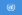 Національні[ред. • ред. код] Ізраїль: Національне свято Ізраїля. День Незалежності (1948)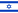 Події1312 — Папа Римський Климент V передав майно Ордена тамплієрів Ордену госпітальєрів1611 — опубліковано першу офіційно санкціоновану англомовну  версію Біблії — «Біблію короля Якова» (KJV, King James Version)1668 — Перший Аахенський мир, укладений між Францією й Іспанією1703 — у Москві лютеранський пастор Ернст Глюк заснував першу в Росії гімназію1817 — в Одесі заснували Рішельєвський ліцей1848 — у Львові створили першу українську політичну організацію — Головну руську раду1892 — в Києві запустили електричний трамвай, перший у Російській імперії1945 — командувач оборони Берліна Гельмут Вейдлінг підписав наказ про капітуляцію1980 — з візиту в столицю Заїру Кіншасу почалася перша в історії Ватикану поїздка Папи Римського (Івана Павла II) до Африки1982 — під час Фолклендської війни британська атомна  субмарина  потопила  аргентинський крейсер «Генерал Бельграно». 323 загиблих1986 — перемігши «Атлетико» (Мадрид) 3:0, «Динамо» (Київ) завойовує Кубок Кубків 1985/862011 — за твердженням адміністрації США, цієї ночі в ході таємної операції американського спецназу, проведеної в місті Абботтабад (Пакистан), був убитий Осама бен Ладен.2014 — Протистояння в Одесі 2 травня 2014. За офіційними даними загинуло 48 осіб, за неофіційними 116.Народились 1579 — Токуґава Хідетада, другий сьоґун сьоґунату Едо.1602 — Атанасіус Кірхер, німецький учений-енциклопедист і винахідник, священик-єзуїт.1660 — Алессандро Скарлатті, італійський композитор, родоначальник неаполітанської оперної школи. Батько композиторів Доменіко Скарлатті та П'єтро Філіппо Скарлатті.1729 — Катерина ІІ, російська імператриця (1762–1796).1772 — Новаліс, німецький письменник, поет, містик. Один з чільних представників німецького романтизму.1828 — Шмідт Петро Петрович, начальник міста і порту Бердянськ. Батько лейтенанта Шмідта.1859 — Джером Клапка Джером, англійський письменник.1876 — Кордуба Мирон Михайлович, український вчений, публіцист, історик, письменник.1877 — Лучицький Володимир Іванович, український геолог і петрограф.1928 — Ященко Леопольд Іванович, український музикознавець, фольклорист, диригент, композитор.1933 — Гаркавенко Галина Іллівна, українська художниця-графік.1933 — Леонід Каневський, кіноактор.1942 — Жак Рогге, 8-й президент Міжнародного олімпійського комітету (2001—2013).1946 — Леслі Ґо (англ. Lesley Gore), співачка, авторка гіта «It's My Party» (1947).1949 — Вадим Царьов, російський філософ.1975 — Бекхем Девід, англійський футболіст.Померли1519 — Леонардо да Вінчі, італійський художник, архітектор, інженер і вчений.1857 — Альфред де Мюссе, французький поет, драматург і прозаїк, представник пізнього романтизму.1900 — Айвазовський Іван Костянтинович, російський живописець-мариніст.1936 — Александров Іван Гаврилович, російський радянський енергетик і гідротехнік.1978 — Ентеліс Леонід Арнольдович, російський композитор, музикознавець, балетний і оперний критик, педагог.1980 — Дроб'язко Євген Антонович, український перекладач.1986 — Польовий Валерій Петрович, український композитор.2011 — Осама бен Ладен, лідер терористичної організації «Аль-Каїда».2011 — Леонід Абалкін, радянський економіст, у 1989—1991 заступник голови уряду СРСР, автор програми економічних реформ.2015 — Терлецький Іван Миколайович, вояк УПА, політв'язень.